Job Seeker First Name / CV No: 1794966Click to send CV No & get contact details of candidate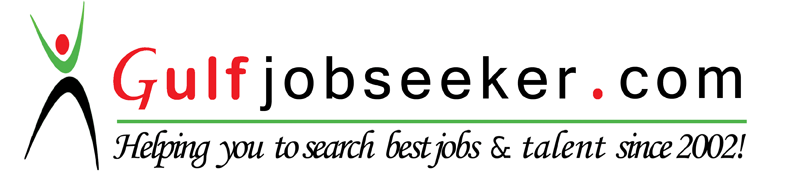 AHSAN OBJECTIVESeeking a challenging position within a highly professional team in a prestigious and reputable organization where an exposure to different cultures and continuous mutual learning may be availed.PROFESSIONAL EXPERIENCECity Supper Market, Pakistan.       Inventory Controller  (July-2014 To June-2016)              Job DescriptionEnsuring adequate inventory of product in accord with inventory cycle.Coordinates and manages daily physical cycle counts and reconciles if actual counts reports. Preparation of monthly sales report to be submitted to supplier.Preparation of daily inventory sheets in all location every end of month.Keep and update V Look UP and H Look UP. Monitoring and evaluating the product in coming and going.Provide quality report to the responsible authority.Put date in the softwareKeep recordMaintain & arrange files Manage day-to-day operational aspects of projectsManage multiple projects simultaneously Afzal Electronic, Pakistan.      Data Operating & Cashier (Dec-2013 To June-2014)                Job DescriptionReceive payment by cash, check, credit cards, vouchers, or automatic debits.Issue receipts, refunds, credits, or change due to customers.Count money in cash drawers at the beginning of shifts to ensure that amounts are correct and that there is adequate change.Greet customers entering establishments.Maintain clean and orderly checkout areas.Establish or identify prices of goods, services or admission, and tabulate bills using calculators, cash registers, or optical price scannersBalances cash drawer by counting cash at beginning and end of work shift.Provides pricing information by answering questions.Enters customer and account data by inputting alphabetic and numeric information on keyboard or optical scanner according to screen format.Maintains data entry requirements by following data program techniques and procedures.Verifies entered customer and account data by reviewing, correcting, deleting, or reentering data; combining data from both systems when account information is incomplete; purging files to eliminate duplication of data.TECHNICAL SKILLS:Proficient in the use of Internet And E-mailMS Office, In page, coral draw,auto cat 2D, Computer Hardware And ApplicationEDUCATIONAL ATTAINMENTB.COM Bachelors Of Commerce from University Of The Punjab Completed In 2015HSSC (Intermediate): Higher Secondary School Certificate (Equals to A-Level) BISE, GRW, PakistanOBJECTIVESeeking a challenging position within a highly professional team in a prestigious and reputable organization where an exposure to different cultures and continuous mutual learning may be availed.PROFESSIONAL EXPERIENCECity Supper Market, Pakistan.       Inventory Controller  (July-2014 To June-2016)              Job DescriptionEnsuring adequate inventory of product in accord with inventory cycle.Coordinates and manages daily physical cycle counts and reconciles if actual counts reports. Preparation of monthly sales report to be submitted to supplier.Preparation of daily inventory sheets in all location every end of month.Keep and update V Look UP and H Look UP. Monitoring and evaluating the product in coming and going.Provide quality report to the responsible authority.Put date in the softwareKeep recordMaintain & arrange files Manage day-to-day operational aspects of projectsManage multiple projects simultaneously Afzal Electronic, Pakistan.      Data Operating & Cashier (Dec-2013 To June-2014)                Job DescriptionReceive payment by cash, check, credit cards, vouchers, or automatic debits.Issue receipts, refunds, credits, or change due to customers.Count money in cash drawers at the beginning of shifts to ensure that amounts are correct and that there is adequate change.Greet customers entering establishments.Maintain clean and orderly checkout areas.Establish or identify prices of goods, services or admission, and tabulate bills using calculators, cash registers, or optical price scannersBalances cash drawer by counting cash at beginning and end of work shift.Provides pricing information by answering questions.Enters customer and account data by inputting alphabetic and numeric information on keyboard or optical scanner according to screen format.Maintains data entry requirements by following data program techniques and procedures.Verifies entered customer and account data by reviewing, correcting, deleting, or reentering data; combining data from both systems when account information is incomplete; purging files to eliminate duplication of data.TECHNICAL SKILLS:Proficient in the use of Internet And E-mailMS Office, In page, coral draw,auto cat 2D, Computer Hardware And ApplicationEDUCATIONAL ATTAINMENTB.COM Bachelors Of Commerce from University Of The Punjab Completed In 2015HSSC (Intermediate): Higher Secondary School Certificate (Equals to A-Level) BISE, GRW, PakistanOBJECTIVESeeking a challenging position within a highly professional team in a prestigious and reputable organization where an exposure to different cultures and continuous mutual learning may be availed.PROFESSIONAL EXPERIENCECity Supper Market, Pakistan.       Inventory Controller  (July-2014 To June-2016)              Job DescriptionEnsuring adequate inventory of product in accord with inventory cycle.Coordinates and manages daily physical cycle counts and reconciles if actual counts reports. Preparation of monthly sales report to be submitted to supplier.Preparation of daily inventory sheets in all location every end of month.Keep and update V Look UP and H Look UP. Monitoring and evaluating the product in coming and going.Provide quality report to the responsible authority.Put date in the softwareKeep recordMaintain & arrange files Manage day-to-day operational aspects of projectsManage multiple projects simultaneously Afzal Electronic, Pakistan.      Data Operating & Cashier (Dec-2013 To June-2014)                Job DescriptionReceive payment by cash, check, credit cards, vouchers, or automatic debits.Issue receipts, refunds, credits, or change due to customers.Count money in cash drawers at the beginning of shifts to ensure that amounts are correct and that there is adequate change.Greet customers entering establishments.Maintain clean and orderly checkout areas.Establish or identify prices of goods, services or admission, and tabulate bills using calculators, cash registers, or optical price scannersBalances cash drawer by counting cash at beginning and end of work shift.Provides pricing information by answering questions.Enters customer and account data by inputting alphabetic and numeric information on keyboard or optical scanner according to screen format.Maintains data entry requirements by following data program techniques and procedures.Verifies entered customer and account data by reviewing, correcting, deleting, or reentering data; combining data from both systems when account information is incomplete; purging files to eliminate duplication of data.TECHNICAL SKILLS:Proficient in the use of Internet And E-mailMS Office, In page, coral draw,auto cat 2D, Computer Hardware And ApplicationEDUCATIONAL ATTAINMENTB.COM Bachelors Of Commerce from University Of The Punjab Completed In 2015HSSC (Intermediate): Higher Secondary School Certificate (Equals to A-Level) BISE, GRW, Pakistan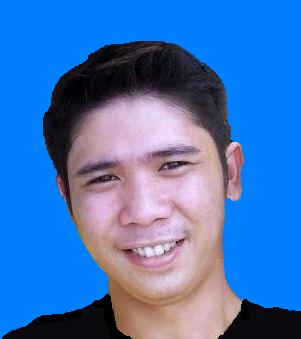 PERSONAL DATADOB:    04-Sep-1992NATIONALITY:   PakistanSTATUS:   SingleGENDER:   MaleSKILLSLanguage spoken: English, Hindi and Urdu Command on Microsoft outlook.PERSONAL DATADOB:    04-Sep-1992NATIONALITY:   PakistanSTATUS:   SingleGENDER:   MaleSKILLSLanguage spoken: English, Hindi and Urdu Command on Microsoft outlook.